          السيرة الذاتية                                       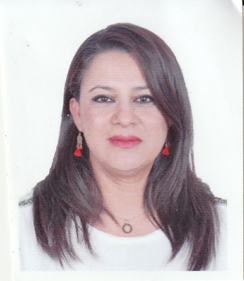 الأستاذة مهشي نسمةمعلومات شخصية: الاسم واللقب: نسمة مهشي.تاريخ ومكان الميلاد:26 / 07 / 1979  راس الوادي برج بوعريريج.العنوان: حي وادي القبة عمارة و مدخل 5 رقم 356 عنابةالمهنة: استاذة محاضرة صنف بالهاتف : 0669625634البريد الالكتروني: nesmamahachi@gmail.comالشهادات:2018: شهادة دكتوراه في علوم الاعلام والاتصال جامعة باجي مختار عنابة2012: شهادة ماجستير علوم الاعلام والاتصال تخصص اتصال وحاكمية جامعة باجي مختار عنابة2001: شهادة ليسانس علوم الاعلام والاتصال تخصص اتصال التنظيمات جامعة باجي مختار عنابة1997: شهادة البكالورياالخبرة المهنية:ابتداءً من 2012: أستاذة مساعدة  بقسم علوم الاعلام والاتصال المقاييس المدرسة: تقنيات الاتصال: قسم علوم الاعلام والاتصال 2013- 2014  /2015-2018  تسيير و تنظيم المؤسسة:  قسم علوم الاعلام والاتصال 2012-2013/ 2015 تسويق و إشهار :  قسم علوم الاعلام والاتصال2018-2021تكنولوجيا الاتصال و المعلومات والتوثيق:  قسم علوم الاعلام والاتصال وقسم علم النفس2012-2014تكنولوجيا الاعلام والاتصال:  قسم علوم الاعلام والاتصال2014-2016/ 2018-2019عوائق الاتصال الرئيسية في المؤسسة حديثة النشاة:  ماستر اتصال و مقاولتية قسم علوم الاعلام والاتصال2013/2016علاقات عامة:  ماستر اتصال سياحي قسم علوم الاعلام والاتصال2013 -2014تاريخ وسائل الاتصال:  قسم الجذع المشترك 2013-2014التجديد و الابتكار:  ماستر 1 اتصال و مقاولتية قسم علوم الاعلام والاتصال 2017-2018الثقافة الاتصالية للمؤسسة: ماستر 2 اتصال و علاقات عامة قسم علوم الاعلام والاتصال 2018-2021ملتقئ المنهجية: السنة الثالثة ليسانس اتصال قسم علوم الاعلام والاتصال 2019-2021المهام الادارية:مسؤولة خلية العلاقات العامة بكلية الاداب والعلوم الانسانية والاجتماعية جامعة باجي مختار عنابة 2014-2015نائبة رئيس القسم المكلفة بالبيداغوجيا 2016-2019